                                                               ПРОЕКТ РЕШЕНИЯ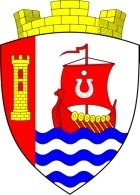 МУНИЦИПАЛЬНОЕ ОБРАЗОВАНИЕ«СВЕРДЛОВСКОЕ ГОРОДСКОЕ ПОСЕЛЕНИЕ»ВСЕВОЛОЖСКОГО МУНИЦИПАЛЬНОГО РАЙОНАЛЕНИНГРАДСКОЙ ОБЛАСТИСОВЕТ ДЕПУТАТОВРЕШЕНИЕ«____» __________2017 года  № ____                            городской поселок имени СвердловаВ соответствии с Федеральным законом от 6 октября 2003 года № 131-ФЗ «Об общих принципах организации местного самоуправления в Российской Федерации», Федеральным законом от 2 марта 2007 года № 25-ФЗ «О муниципальной службе в Российской Федерации», законом Ленинградской области от 11 марта 2008 года № 14-оз «О правовом регулировании муниципальной службы в Ленинградской области», руководствуясь Уставом муниципального образования «Свердловское городское поселение» Всеволожского муниципального района Ленинградской области, совет депутатов муниципального образования «Свердловское городское поселение» Всеволожского муниципального района Ленинградской области (далее также – совет депутатов) РЕШИЛ:Внести в решение совета депутатов от 28 ноября 2014 года № 51 «Об утверждении Положения о порядке присвоения и сохранения классных чинов муниципальным служащим муниципального образования «Свердловское городское поселение» Всеволожского муниципального района Ленинградской области и Положения о порядке сдачи квалификационного экзамена муниципальными служащими муниципального образования «Свердловское городское поселение» Всеволожского муниципального района Ленинградской области и оценки их знаний, навыков и умений (профессионального уровня)» следующие изменения:1) в приложении № 1 «Положение о порядке присвоения и сохранения классных чинов муниципальным служащим муниципального образования «Свердловское городское поселение» Всеволожского муниципального района Ленинградской области»:а) второе предложение пункта 5 изложить в следующей редакции: «Первый классный чин присваивается муниципальному служащему, не имеющему классного чина муниципального служащего муниципального образования в Ленинградской области и замещающему должность муниципальной службы, по которой производится присвоение классных чинов.»,б) пункт 16 признать утратившим силу,в) в пункте 17 слово «иных» исключить,г) в приложении к Положению о порядке присвоения и сохранения классных чинов муниципальным служащим муниципального образования «Свердловское городское поселение» Всеволожского муниципального района Ленинградской области:слова «повышения квалификации или профессиональной переподготовки» заменить словами «получения дополнительного профессионального образования»,	слова «предусмотренные пунктом 25 Положения о порядке присвоения и  сохранения классных чинов муниципальным служащим муниципального образования Ленинградской области» заменить словами «предусмотренные пунктом 24 Положения о порядке присвоения и сохранения классных чинов муниципальным служащим муниципального образования «Свердловское городское поселение» Всеволожского муниципального района Ленинградской области»;2) в приложении № 2 «Положение о порядке сдачи квалификационного экзамена муниципальными служащими муниципального образования «Свердловское городское поселение» Всеволожского муниципального района Ленинградской области и оценки их знаний, навыков и умений (профессионального уровня)»:а) в приложении № 1 к Положению о порядке сдачи квалификационного экзамена муниципальными служащими муниципального образования «Свердловское городское поселение» Всеволожского муниципального района Ленинградской области и оценки их знаний, навыков и умений (профессионального уровня): слова «профессиональной переподготовке, повышении квалификации» заменить словами «дополнительном профессиональном образовании»,слова «предусмотренные пунктом 25 Положения о порядке присвоения и  сохранения классных чинов муниципальным служащим муниципального образования Ленинградской области» заменить словами «предусмотренные пунктом 24 Положения о порядке присвоения и сохранения классных чинов муниципальным служащим муниципального образования «Свердловское городское поселение» Всеволожского муниципального района Ленинградской области»;б) в приложении № 2 к Положению о порядке сдачи квалификационного экзамена муниципальными служащими муниципального образования «Свердловское городское поселение» Всеволожского муниципального района Ленинградской области и оценки их знаний, навыков и умений (профессионального уровня) слова «профессиональной переподготовке, повышении квалификации» заменить словами «дополнительном профессиональном образовании».2. Настоящее решение подлежит официальному опубликованию в газете «Всеволожские вести» (приложение «Невский берег») и размещению на официальном представительстве муниципального образования «Свердловское городское поселение» Всеволожского муниципального района Ленинградской области в информационно – телекоммуникационной сети «Интернет» по адресу: www.sverdlovo-adm.ru.3. Настоящее решение вступает в силу со дня его официального опубликования.4. Контроль за исполнением настоящего решения возложить на постоянную комиссию совета депутатов по местному самоуправлению, законности и правопорядку.Глава МО «Свердловское городское поселение»                                      М.М. КузнецоваО внесении изменений в решение совета депутатов муниципального образования «Свердловское городское поселение» Всеволожского муниципального района Ленинградской области от 28 ноября 2014 года № 51 «Об утверждении Положения о порядке присвоения и сохранения классных чинов муниципальным служащим муниципального образования «Свердловское городское поселение» Всеволожского муниципального района Ленинградской области и Положения о порядке сдачи квалификационного экзамена муниципальными служащими муниципального образования «Свердловское городское поселение» Всеволожского муниципального района Ленинградской области и оценки их знаний, навыков и умений (профессионального уровня)»